SISEC.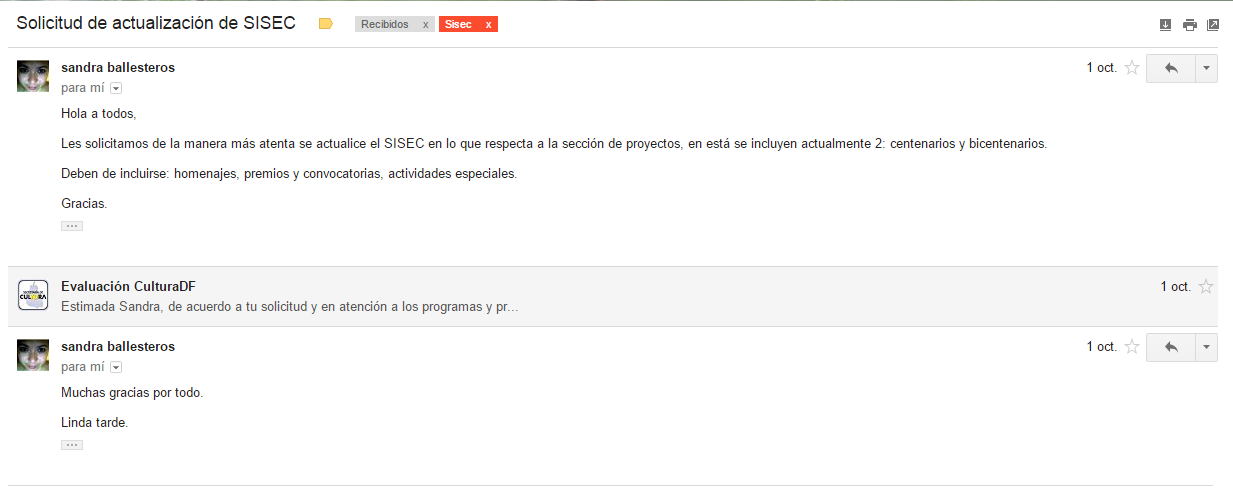 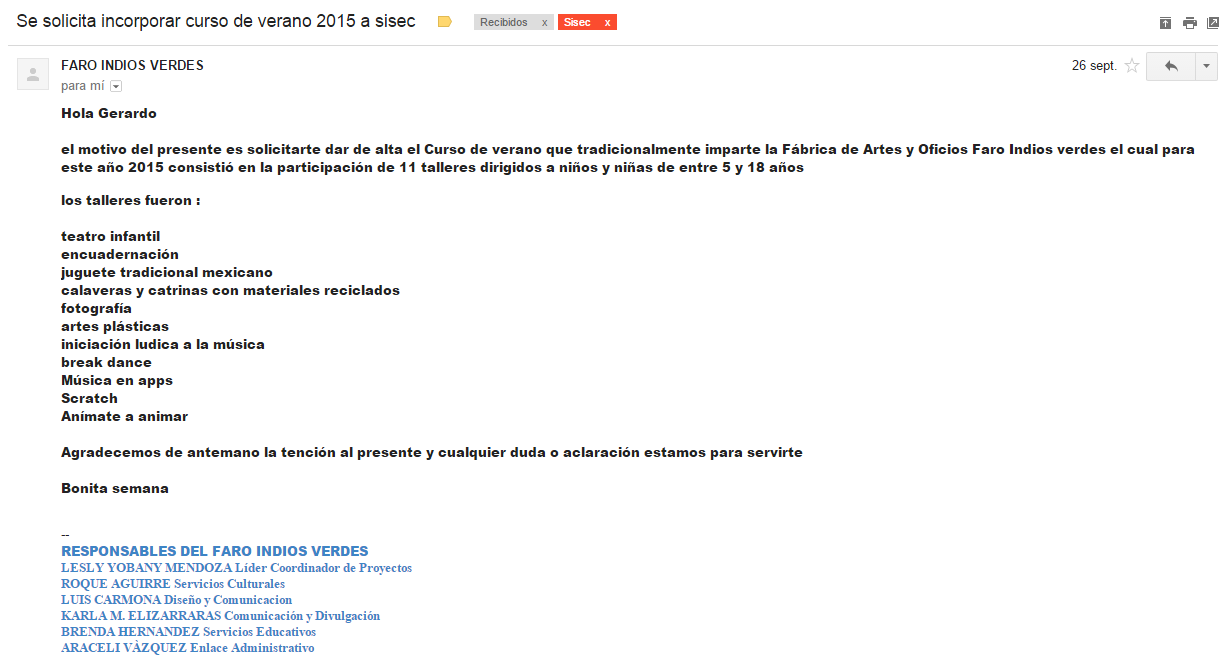 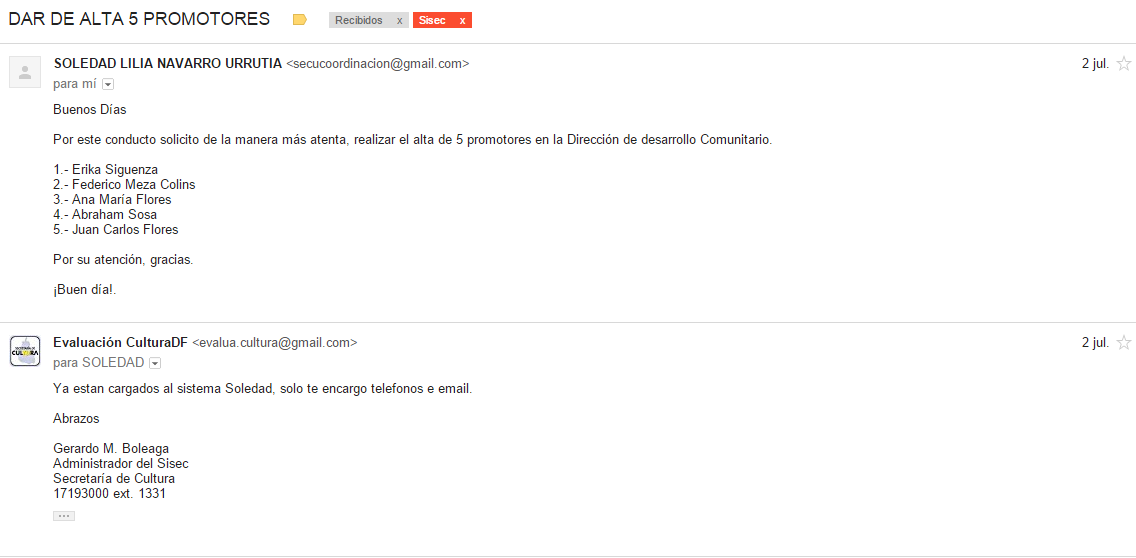 